Algebra II Classwork/Homework								Name: _________________Discriminant										Date: __________________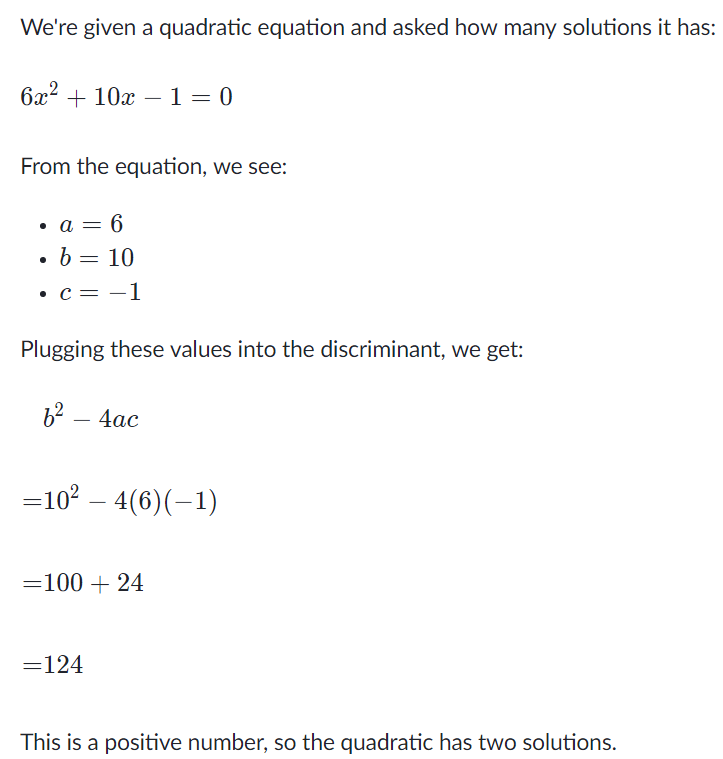 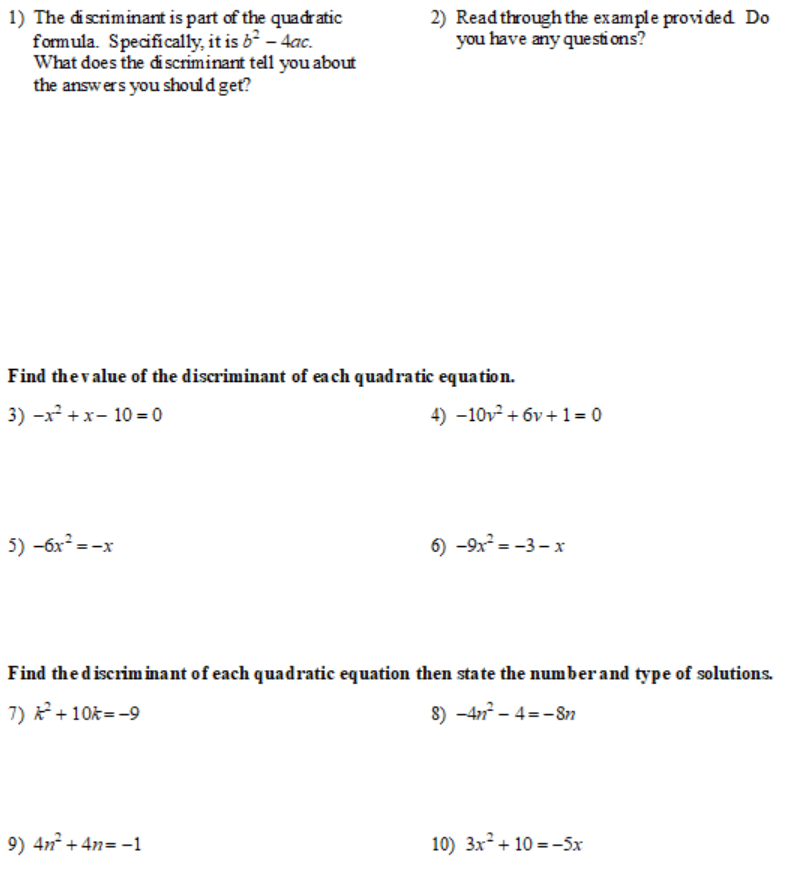 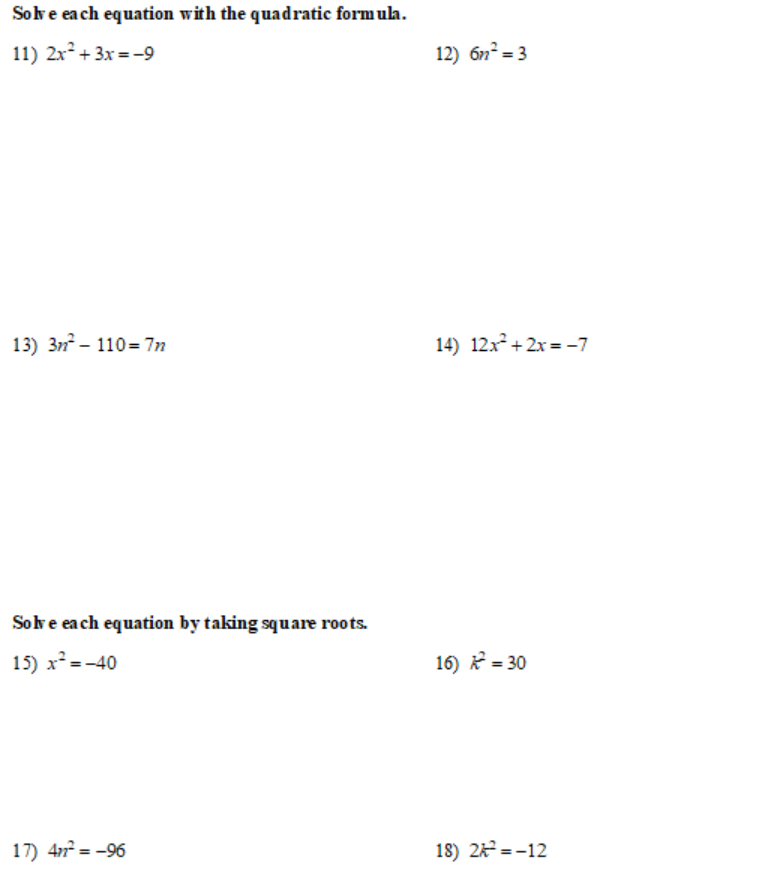 https://www.khanacademy.org/math/algebra/quadratics/solving-quadratics-using-the-quadratic-formula/a/discriminant-review